Guía de autoaprendizaje semana del 2 de abril al 8 de abrilContenido: elementos espaciales de una ondaESTA ACTIVIDAD DEBE SER DESARROLLADA EN EL CUADERNO, GUÍA U HOJA BLANCA Y ENVIARLA AL CORREO DEL PROFESOR A MAS TARDAR EL DÍA JUEVES 9 DE ABRIL, TIENE QUE MANDAR EL TICKET DE SALIDA.EL PROFESOR CONTESTARÁ PREGUNTAS A TRAVÉS DE SU CORREO ELECTRÓNICO EL DÍA MIÉRCOLES 8 DE ABRIL DE 10:00 A 12:00.NOS PODEMOS CONTACTAR ATRAVÉS DE MEET EN GOOGLE, PARA UTILIZARLA ENVIAME UN CORREO.Elementos espaciales de una onda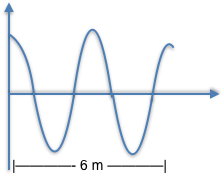 Marque los elementos que le llamen la atención de una onda y que crea que se pueden medir con una regla en la siguiente onda y señale por qué: (intente no mirar los elementos mencionados más adelante en la guía, sólo quiero conocer su apreciación personal)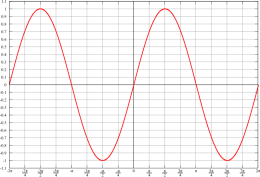 ¿Qué ciclo se observa en la imagen? (debe ver el ciclo desde el inicio del dibujo)			¿Cuál opción utilizó la 1, 2 o 3?: _________________¿Cuántos ciclos logra contar?: __________________Longitud de una onda: Corresponde a la longitud que hay desde que comienza el ciclo hasta que termina, se denomina por la letra griega llama lambda (λ), En el siguiente ejemplo se mostrará cómo se mide.Para ejemplificar veremos 2 ejercicios, uno donde se mida a simple vista y otro donde sea necesario hacer algun cálculo simple.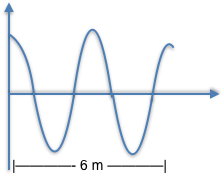 Ejercicios para longitud de onda:Determine la longitud de onda de cada una de las siguientes ondas.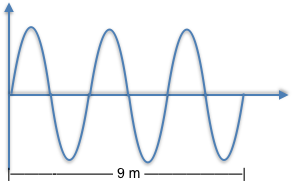 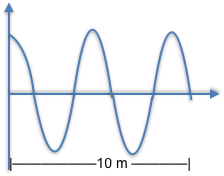 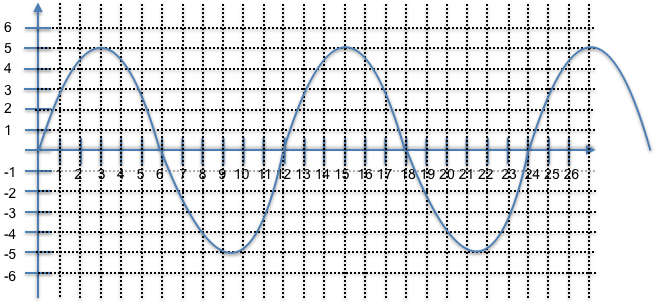 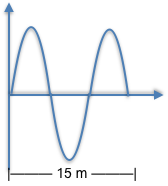 Amplitud de una onda: La amplitud corresponde a la longitud de la elongación máxima que adquiere una onda, desde su punto de equilibrio, se denomina por la letra (A), En el siguiente ejemplo se mostrará cómo se mide.Para ejemplificar veremos 2 ejercicios (los mismos anteriores), uno donde se mida a simple vista y otro donde sea necesario hacer algun cálculo simple.Ejercicios para amplitud de onda: Determine la amplitud de onda, de cada una de las siguientes ondas. (NO olvide la unidad de medida)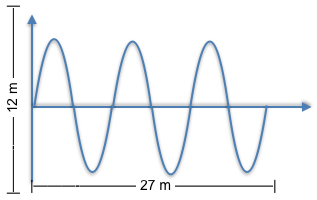 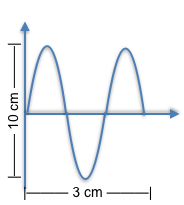 	TICKET DE SALIDA: 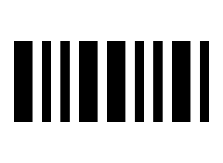 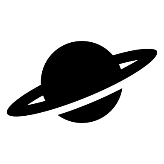 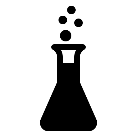 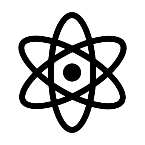 Nombre:Curso:Fecha:Objetivo: Demostrar que comprende, características como la amplitud y la longitud de una OndaObjetivo: Demostrar que comprende, características como la amplitud y la longitud de una OndaObjetivo: Demostrar que comprende, características como la amplitud y la longitud de una Onda